Date			Opponent					Place				TimeMon, Aug 1	North Sunflower	Home	4:00Tue, Aug 2 	Indianola Academy	Home	5:00Thurs, Aug 4	N.E. Baptist	Away	4:00Sat, Aug 6	Softball Tournament	St. Joe	TBAMon, Aug 8	St. Joe	Away	4:00Tues. Aug 9	Tensas	Home	4:00Sat, Aug 13	Softball Tournament	DCS	TBAMon, Aug 15	Rebul	Away	5:00Tue, Aug 16	Humphreys Academy	Home	4:00Sat, Aug 20	SIA Tournament	Home	TBAMon, Aug 22	Prentiss	Away	4:00Mon, Aug 29	St. Joe	Home	4:00Tue, Aug 30	Humphreys Academy	Away	4:00Tue, Sep 6	Indianola Academy	Away	5:00Mon, Sep 12	Prentiss	Home	4:00Tue, Sep 13	Rebul (Senior Night)	Home	5:00Mon, Sep 19	North Sunflower	Away	4:00Tue, Sep 20	Tensas 	Away	4:00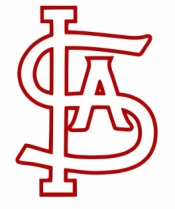 